Отдел надзорной деятельности и профилактической работы (по городу Ханты-Мансийску и району)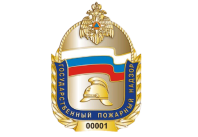 Муниципальное казенное учреждение «Управление гражданской защиты населения»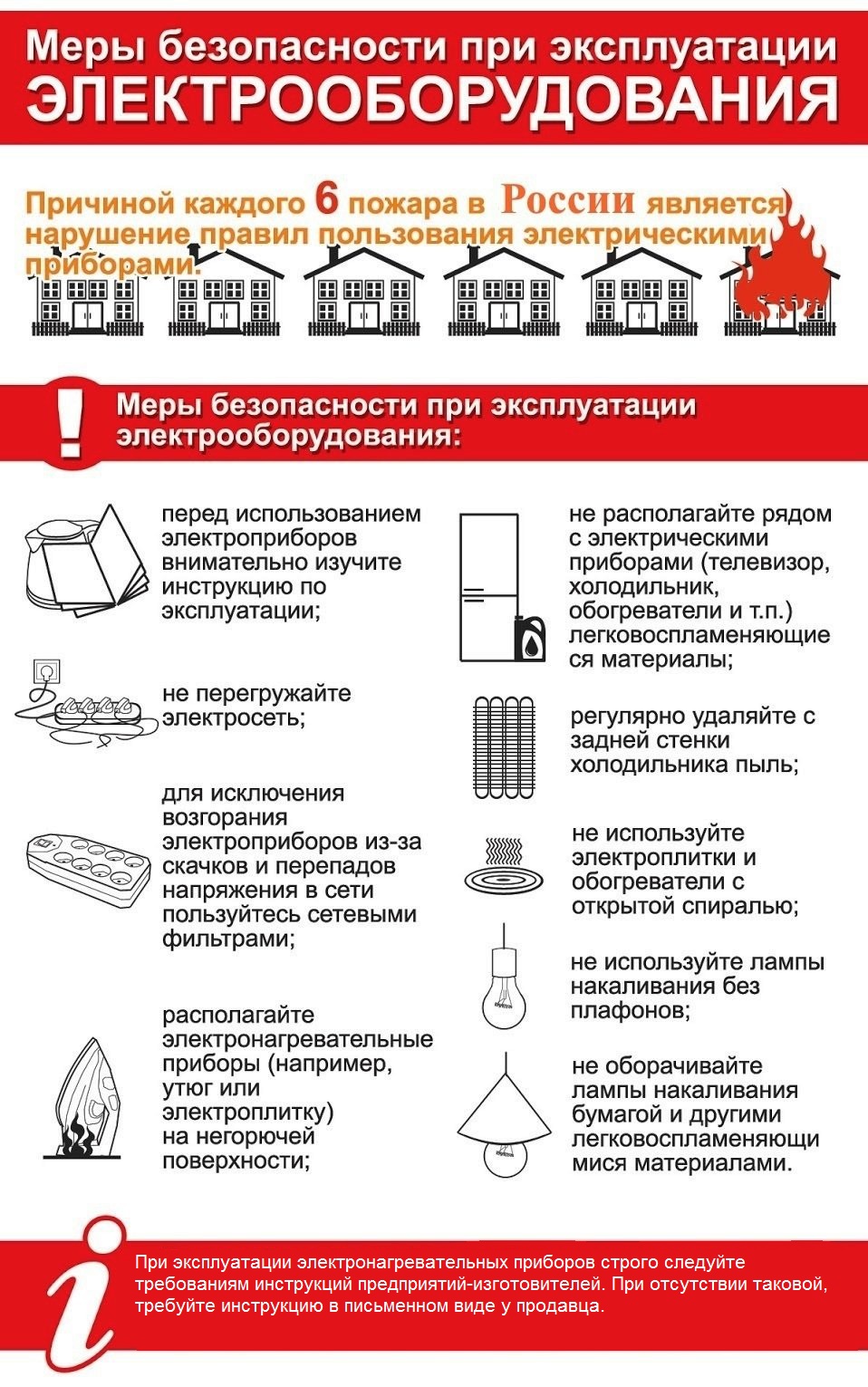 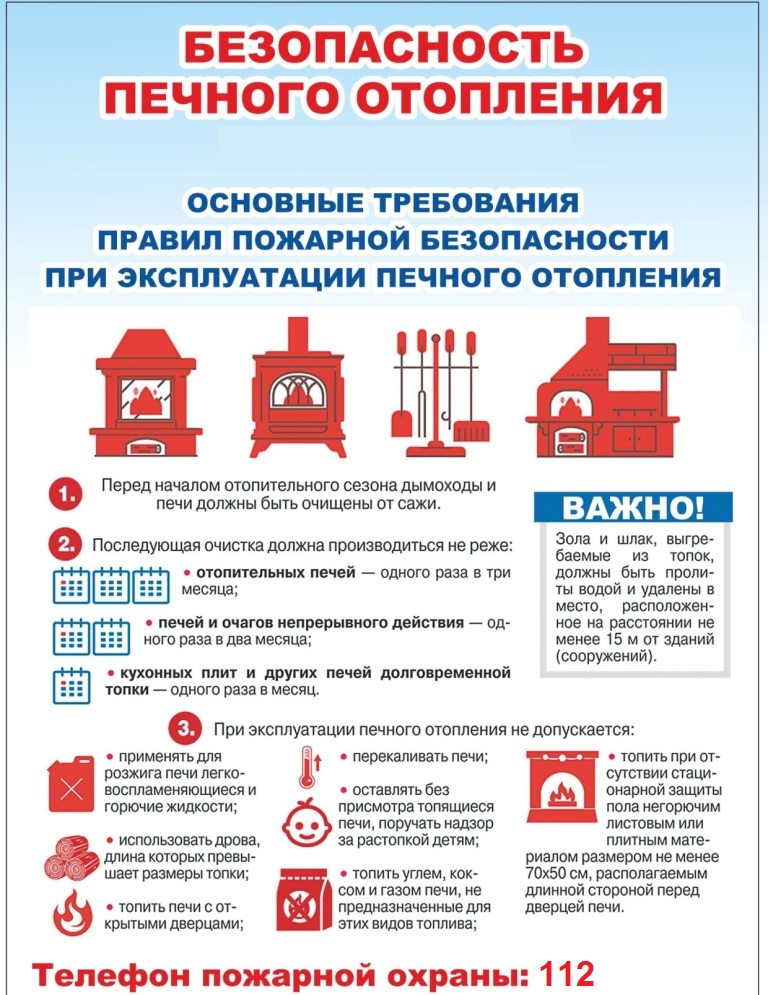 